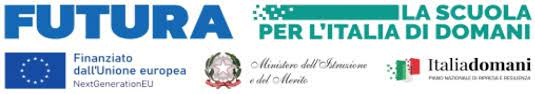 MIMISTITUTO COMPRENSIVO “MARGHERITA HACK”VIA CROCE ROSSA N. 4 – 20097 - SAN DONATO MILANESE COD. MECC. MIIC8FB00P – C.F.: 97667080150TEL 025231684 – FAX 0255600141e-mail:MIIC8FB00P@istruzione.it - e-mail PEC:MIIC8FB00P@PEC.istruzione.ithttp://www.icsmargheritahacksandonatomi.edu.it/Codice Univoco Ufficio: UF3XK7 IBAN: IT23Z0503433712000000000513Griglia per l’osservazione del docente in formazione e provasostegnoIndicatori ai fini dell’osservazione nonché della valutazione prevista all’articolo 13, comma 3 del decretoSan Donato Milanese, ____/____/_________  Il tutor Scolastico_________________________Docente Istituto ScolasticoGrado□ dell’Infanzia□ primaria□ primaria□ secondaria di 1^ grado□ secondaria di 1^ gradoOsservazione□ concordata con il docente□ concordata con il docente□ non concordata con il docente□ non concordata con il docente□ non concordata con il docenteOsservazioneEffettuata in data ____________________Effettuata in data ____________________Effettuata in data ____________________N. ……………. di …………….N. ……………. di …………….Informazioni di contestoInformazioni di contestoInformazioni di contestoInformazioni di contestoInformazioni di contestoInformazioni di contestoPlessoClasse/SezioneN. alunni ……di cui maschi …… femmine ……di cui …… con disabilitàdi cui …… con DSAdi cui …… stranieridi cui …… con altri BESdi cui maschi …… femmine ……di cui …… con disabilitàdi cui …… con DSAdi cui …… stranieridi cui …… con altri BESdi cui maschi …… femmine ……di cui …… con disabilitàdi cui …… con DSAdi cui …… stranieridi cui …… con altri BESdi cui maschi …… femmine ……di cui …… con disabilitàdi cui …… con DSAdi cui …… stranieridi cui …… con altri BESAmbiente in cui si svolge l’osservazione□ Aula       □ Palestra       □ Mensa□ Laboratorio di ……………………………….□ Cortile della scuola □ Altro ___________□ Aula       □ Palestra       □ Mensa□ Laboratorio di ……………………………….□ Cortile della scuola □ Altro ___________□ Aula       □ Palestra       □ Mensa□ Laboratorio di ……………………………….□ Cortile della scuola □ Altro ___________□ Aula       □ Palestra       □ Mensa□ Laboratorio di ……………………………….□ Cortile della scuola □ Altro ___________Caratteristiche salienti dell’ambiente(Disposizione alunni/strumenti didattici in aula)Attività osservateCostruzione di ambienti di apprendimento positivi e inclusiviCostruzione di ambienti di apprendimento positivi e inclusiviCostruzione di ambienti di apprendimento positivi e inclusiviCostruzione di ambienti di apprendimento positivi e inclusiviDescrittoreFrequenzaNoteL’attività si svolge in un clima disteso e collaborativo. L’alunno con disabilità, considerato il PEI, mostrano attenzione □ Presente □ Saltuario e/o parziale □ Assente □ Non pertinente all’attività osservata L’attività si svolge in un clima disteso e collaborativo. L’alunno con disabilità, considerato il PEI, è coinvolto in modo attivo nelle attività proposte □ Presente □ Saltuario e/o parziale □ Assente □ Non pertinente all’attività osservataL’attività si svolge in un clima disteso e collaborativo. L’alunno con disabilità, considerato il PEI, è a proprio agio nel chiedere spiegazioni, nell’effettuare interventi e nel rispondere alle domande dell’insegnante □ Presente □ Saltuario e/o parziale □ Assente □ Non pertinente all’attività osservataL’attività si svolge in un clima disteso e collaborativo. L’alunno con disabilità, considerato il PEI, lavora per il tempo adeguato alle sue possibilità singolarmente o in gruppi, in autonomia, per portare a termine le attività predisposte appositamente dal docente □ Presente □ Saltuario e/o parziale □ Assente □ Non pertinente all’attività osservataL’attività si svolge in un clima disteso e collaborativo. L’alunno con disabilità, considerato il PEI, È incoraggiato a manifestare le proprie conoscenze e abilità □ Presente □ Saltuario e/o parziale □ Assente □ Non pertinente all’attività osservataL’attività si svolge in un clima disteso e collaborativo. Il docente SOSha adattato con chiarezza il percorso suddividendo i contenuti e predisponendo strumenti adeguati □ Presente □ Saltuario e/o parziale □ Assente □ Non pertinente all’attività osservataL’attività si svolge in un clima disteso e collaborativo. Il docente SOSha adeguato i materiali ai diversi livelli di abilità e ai diversi stili cognitivi degli alunni □ Presente □ Saltuario e/o parziale □ Assente □ Non pertinente all’attività osservataLe figure presenti (colleghi curricolari, educatore, assistenti) sono coinvolte in modo attivo nelle attività proposte □ Presente □ Saltuario e/o parziale □ Assente □ Non pertinente all’attività osservataLo spazio è gestito in maniera funzionale alle attività proposte. Il setting d’aula…. È predisposto, con l’insegnante curricolare, in modo efficace: il docente SOS organizza e alterna gli spazi a disposizione per l’intervento con l’alunno con disabilità in modo che i momenti scolastici e le attività proposte siano efficaci. □ Presente □ Saltuario e/o parziale □ Assente □ Non pertinente all’attività osservataIl tempo è scandito e diversificato e utilizzato in modo efficace alternando le attività con l’alunno con disabilità in modo che siano adeguate ai tempi di attenzione e collaborazione dell’alunno. □ Presente □ Saltuario e/o parziale □ Assente □ Non pertinente all’attività osservataCostruzione di ambienti di apprendimento positivi e inclusiviCostruzione di ambienti di apprendimento positivi e inclusiviCostruzione di ambienti di apprendimento positivi e inclusiviCostruzione di ambienti di apprendimento positivi e inclusiviDescrittoreFrequenzaNoteIl docente ha progettato l’attività didattica, in stretto raccordo col PEI correlando i materiali ai diversi livelli di abilità e ai diversi stili cognitivi degli alunni □ Presente □ Saltuario e/o parziale □ Assente □ Non pertinente all’attività osservataIl docente ha progettato l’attività didattica, in stretto raccordo col PEI con chiarezza, suddividendo i contenuti e predisponendo strumenti compensativi adeguati □ Presente □ Saltuario e/o parziale □ Assente □ Non pertinente all’attività osservataIl docente ha progettato l’attività didattica, in stretto raccordo col PEI coprogettandola con l’insegnante curricolare e le eventuali altre figure di riferimento, visto il PEI □ Presente □ Saltuario e/o parziale □ Assente □ Non pertinente all’attività osservataIl docente ha progettato l’attività didattica, in stretto raccordo col PEI operando scelte pedagogiche finalizzate all’incremento dell’autonomia nell’ottica della scelta di vita □ Presente □ Saltuario e/o parziale □ Assente □ Non pertinente all’attività osservataprevedendo una tempistica congrua rispetto agli obiettivi di apprendimento comuni da raggiungere e al PEI □ Presente □ Saltuario e/o parziale □ Assente □ Non pertinente all’attività osservatatenendo conto degli obiettivi di apprendimento già raggiunti □ Presente □ Saltuario e/o parziale □ Assente □ Non pertinente all’attività osservatainteragendo con i colleghi del team/consiglio di classe, al fine di considerare le interrelazioni tra le discipline/campi di esperienza □ Presente □ Saltuario e/o parziale □ Assente □ Non pertinente all’attività osservatascegliendo nuclei disciplinari significativi e correlati agli obiettivi del gruppo classe □ Presente □ Saltuario e/o parziale □ Assente □ Non pertinente all’attività osservataprevedendo appropriati strumenti di osservazione/verifica □ Presente □ Saltuario e/o parziale □ Assente □ Non pertinente all’attività osservataIl docente ha svolto l’attività didattica esplicitandone gli obiettivi: mostra i materiali e comunica, in modo comprensibile all’alunno con disabilità (ad es. con supporti visivi…) l’attività o la sequenza delle attività □ Presente □ Saltuario e/o parziale □ Assente □ Non pertinente all’attività osservataIl docente ha svolto l’attività didattica dando istruzioni accessibili all’alunno (esemplificazioni pratiche, visive, orali…) sulle procedure per svolgere un’attività □ Presente □ Saltuario e/o parziale □ Assente □ Non pertinente all’attività osservataIl docente ha svolto l’attività didattica alternando diverse attività e metodologie di insegnamento □ Presente □ Saltuario e/o parziale □ Assente □ Non pertinente all’attività osservataSpecificare con un X: ….. Spiegazione frontale ….. Brain storming ….. Problem solving/Stimolo alla riflessione attraverso domande mirate ….. Momenti di verifica formativa ….. Attività di manipolazione ….. Flipped classroom ….. Role-Playing ….. Circle time ….. Cooperative learning ….. Lavoro di gruppo ….. Peer tutoring ….. (Altro, da specificare) _______________________ integrando le tecnologie dell’informazione e della comunicazione all’interno dell’attività □ Presente □ Saltuario e/o parziale □ Assente □ Non pertinente all’attività osservataSpecificare con una X: ….. LIM, prevalentemente per proiezione ….. LIM, in modo interattivo ….. Tablet ….. Computer based ….. BYOD (Bring your own device) ….. Navigazione in internet ….. Libro digitale/espansioni online ….. (Altro, da specificare) _______________________ con attenzione all’individualizzazione del percorso□ Presente □ Saltuario e/o parziale □ Assente □ Non pertinente all’attività osservatacon attenzione alla personalizzazione del percorso□ Presente □ Saltuario e/o parziale □ Assente □ Non pertinente all’attività osservatausando strategie didattiche di rinforzo e implementazione dell’apprendimento (supporto alla comunicazione verbale, strategie logico-visive, feedback, incoraggiamento alla partecipazione, ecc.) □ Presente □ Saltuario e/o parziale □ Assente □ Non pertinente all’attività osservataassegnando compiti coerenti rispetto alle attività svolte □ Presente □ Saltuario e/o parziale □ Assente □ Non pertinente all’attività osservataProcessi di valutazioneProcessi di valutazioneProcessi di valutazioneProcessi di valutazioneDescrittoreFrequenzaNoteIl docente SOS contribuisce a valutare i risultati di apprendimento rispettando ed eventualmente integrando le tipologie di prove e i criteri previsti dal collegio docenti □ Presente □ Saltuario e/o parziale □ Assente □ Non pertinente all’attività osservata Il docente SOS contribuisce a valutare i risultati di apprendimento adattando, assieme all’insegnate curricolare e alle altre figure, le tipologie di verifica formalizzate al PEI □ Presente □ Saltuario e/o parziale □ Assente □ Non pertinente all’attività osservataIl docente SOS contribuisce a valutare i risultati di apprendimento coprogettando le prove con l’insegnante di sostegno e le eventuali altre figure di riferimento in stretto raccordo con gli obiettivi previsti dai PEI □ Presente □ Saltuario e/o parziale □ Assente □ Non pertinente all’attività osservataIl docente SOS contribuisce a valutare i risultati di apprendimento tenendo conto dei PDP degli alunni con DSA e degli eventuali PDP e comunque delle caratteristiche degli alunni con altre tipologie di BES, al fine dell’adozione degli appropriati strumenti compensativi e misure dispensative □ Presente □ Saltuario e/o parziale □ Assente □ Non pertinente all’attività osservataIl docente SOS contribuisce a valutare i risultati di apprendimento per le prove scritte, scritto/grafiche, pratiche predisponendo e allegando alle prove specifiche griglie di valutazione correlate al PEI □ Presente □ Saltuario e/o parziale □ Assente □ Non pertinente all’attività osservataadottando opportune strategie di individualizzazione al fine della comprensione e superamento degli errori, secondo la metodologia dell’apprendimento per prove ed errori □ Presente □ Saltuario e/o parziale □ Assente □ Non pertinente all’attività osservataevidenziando il raggiungimento degli eventuali obiettivi di apprendimento propri del percorso di educazione civica □ Presente □ Saltuario e/o parziale □ Assente □ Non pertinente all’attività osservataIl docente SOS contribuisce a valutare le competenze trasversali presenti nel PEI adottando specifici strumenti di valutazione □ Presente □ Saltuario e/o parziale □ Assente □ Non pertinente all’attività osservataIl docente SOS contribuisce a valutare le competenze trasversali presenti nel PEI nel confronto collegiale coi colleghi □ Presente □ Saltuario e/o parziale □ Assente □ Non pertinente all’attività osservataIl docente SOS contribuisce a valutare le competenze trasversali presenti nel PEI desumendo il grado di raggiungimento delle stesse attraverso l’osservazione sistematica e l’analisi delle verifiche svolte □ Presente □ Saltuario e/o parziale □ Assente □ Non pertinente all’attività osservata